الاستخدام الاقتصادي للأرض على جانبي طريق جده-المدينةاستراحات السمك – دراسة حالةإعدادأسماء سليمان محمد حبتربحث مقدم لنيل درجة الماجستير في الجغرافيا الاقتصاديةقسم الجغرافياكلية الآداب الإنسانيةجامعـة الملك عبد العزيز - جدةربيع الثاني 1432هـ - مارس 2011م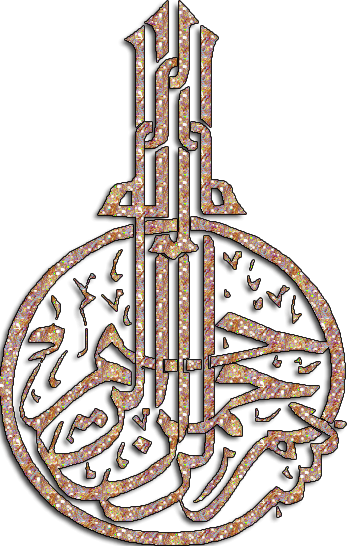 